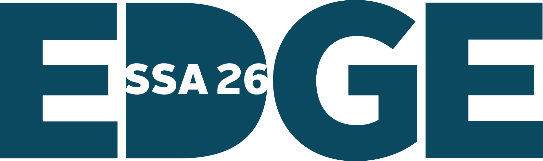 Special Service Area (SSA) Health & Sanitation Rebate ProgramDescriptionIn the wake of the global spread of COVID-19, businesses have been confronted with an increased need to quickly, frequently, and thoroughly clean their location and all equipment, and food establishments have been forced to suspend dine-in operations and pivot entirely to carryout and delivery service. The Health & Sanitation Rebate Program (the “Program”) was created as an emergency response to the COVID-19 emergency, with a goal of supporting local businesses facing increased costs for sanitation supplies and takeout packaging by providing a rebate. Eligible expenses include purchase of gloves, masks, takeout containers, bags, antibacterial hand soap, hand sanitizer, isopropyl alcohol, disinfectant wipes, disinfectant spray, bleach, and janitorial supplies.Applicants meeting all Program requirements outlined in this document may receive a rebate of up to 50% of eligible costs, not to exceed a total of $500 per business. Due to the evolving nature of COVID-19 and its impacts on businesses, the SSA Commissioners reserve the right to implement additional Eligibility Requirements as it deems reasonable, and change or end the Program at any time.Eligible Applicants & ProjectsApplicants must be locally-owned brick-and-mortar businesses located in special service areas #26 in Edgewater. Applicants may only seek a rebate for the items that are used to support delivery and carryout operations or to clean and sanitize work spaces and equipment such as:Antibacterial hand soap and/or hand sanitizerIsopropyl alcoholDisinfectant wipesDisinfectant spray or bleachFood handling glovesNon-medical masksTakeout containers or packagingApplicants must be the entity paying for the project and must submit receipts for reimbursement.Receipts must be dated after March 15, 2020Applicants must comply with all requirements and deadlines set forth in these Guidelines and Application and respond to any questions in a timely manner.To the extent that the owner or tenant is supplying his or her own materials or labor for the project, profits and overhead are not eligible expenditures for rebate.Application ProcessApplications are subject to review and approval by the SSA Commissioners and a business shall only be awarded a rebate once, subject to funding availability.Applications must be submitted no later than 5pm on Monday, July 6, 2020. In case applications exceed current funding, a lottery will be held for the SSA.NOTE: The SSA Commissioners are aware that time is of the essence, and processing all rebate applications will remain a priority during this crucial period. 1210 W Rosedale Ave, Chicago, IL 60660 773-561-6000 | info@edgewater.org 2020 Health & Sanitation Rebate Program Located in SSA 26? Send us a copy of your receipts to receive  up to $500 rebate against the cost of your health and sanitation costs. Thank you for keeping Edgewater safe! Business Name: _____________________________________________ Business Address: ____________________________________________ Contact Name: _______________________________________________ Contact Phone/Email: _________________________________________ Make check payable to: ________________________________________ Mailing address (if different from business address): ___________________________________________________________ Please be sure to attach a copy of your receipt. Email submission can be sent to info@edgewater.org. Mailed applications should be addressed to:Edgewater Chamber of Commerce1210 W Rosedale AveChicago, IL 60660Applications must be submitted no later than 5pm on Monday, July 6, 2020. In case applications exceed current funding, a lottery will be held for the SSA. Please allow up to 3 weeks to receive rebate check. 